ОТЧЁТ О РЕЗУЛЬТАТАХ САМООБСЛЕДОВАНИЯЧАСТНОЕ ДОШКОЛЬНОЕ ОБРАЗОВАТЕЛЬНОЕ УЧРЕЖДЕНИЕ «ДЕТСКИЙ САД № 172 ОТКРЫТОГО АКЦИОНЕРНОГО ОБЩЕСТВА «РОССИЙСКИЕ ЖЕЛЕЗНЫЕ ДОРОГИ»ЗА 2017 УЧЕБНЫЙ ГОДпо состоянию на 31 декабря 2017 годаНастоящий отчет подготовлен по результатам проведения самообследования, согласно требованиям Федерального закона от 29 декабря 2012г. №273-ФЗ «Об образовании в Российской Федерации», отчета о результатах ежегодного самообследования и приказа Министерства образования и науки РФ от 10 декабря 2013г.  №1324 «Об утверждении показателей деятельности образовательной организации, подлежащей самообследованию». Сроки, форма проведения самообследования, состав лиц, привлекаемых для его проведения был определен приказом заведующего  № 20 от 07.02.2018г  «О порядке, сроках  проведения самообследования и составе комиссии».Аналитическая частьЧастное дошкольное образовательное учреждение «Детский сад № 172 открытого акционерного общества «Российские железные дороги»:Юридический адрес: 653205, Кемеровская область, Прокопьевский район, поселок станции Терентьевская, улица Вокзальная, 1 А.Фактический адрес: 653205, Кемеровская область, Прокопьевский район, поселок станции Терентьевская, улица Вокзальная, 1 А.Электронный адрес: detsad172@bk.ru и информационная страница в сети «Интернет» https://дс172ржд.рф/Детский сад № 172 ОАО «РЖД»  функционирует с 1967 года. Учредитель: открытое акционерное общество «Российские железные дороги».      Юридический адрес учредителя: 107174, г. Москва, ул. Новая Басманная, 2.Тип:   дошкольное образовательное учреждение Вид: детский сад общеразвивающего видаОрганизационно-правовая форма:  частное учреждение.Режим работы: функционирует в режиме полного дня (12-часового пребывания), с 07.00 до 19.00 часов, в режиме 5-дневной рабочей недели.Руководитель организации:   заведующий Батакова Ирина ВладимировнаНаличие и реквизиты документов ДОУ: Устав детского сада, Распоряжение ОАО «РЖД» «Об утверждении устава от 26.07.2017г. № 1483р.Свидетельство о регистрации некоммерческой организации учетный номер 4214040192 от 11.12.2015г. Лицензия на осуществление образовательной деятельности Серия42ЛО1, № 0002967, Регистрационный № 15918 от 31.03.2016г., срок действия – бессрочно;Свидетельство о государственной регистрации юридического лица (ОГРН) –  от 20.07.2004г. учетный номер 4214040192, за государственным регистрационным номером 1044223005463;Свидетельство о постановке на учет Российской организации в налоговом органе по месту ее нахождения, выданное Международной инспекцией Федеральной налоговой службы №11 по Кемеровской области, серия 42, №003653558.      Целью проведения самообследования является обеспечение доступности и открытости информации о деятельности частного дошкольного образовательного учреждения «Детский сад № 172 открытого акционерного общества «Российские железные дороги»В процессе самообследования проводилась оценка:образовательной деятельности,системы управления организации,содержания и качества воспитания, обучения и развития воспитанников,организации образовательного процесса,качества кадрового, учебно-методического обеспечения,материально-технической базы.В детском саду функционирует 2 группы:1 разновозрастная группа от 1,5 до 3 лет1 разновозрастная группа от 3 до 7 лет. Проектная мощность: 32 ребенкаЯзык обучения и воспитания детей: русскийРежим работы детского сада:5-дневная рабочая неделя с выходными днями (суббота, воскресенье).Группа с 10,5 часовым пребыванием работают с 07.30 до 18.00;Группы с 12 часовым пребыванием работают с 07.00 до 19.00.Перечень документации по образовательной деятельности Положения:- Положение о педагогическом совете;- Положение о родительском собрании;- Положение о совете родителей (законных представителей) воспитанников;- Положение о комиссии по урегулированию споров между участниками образовательных отношений;- Положение о нормах профессиональной этики педагогических работников;- Положение о должностном контроле;- Правила приема воспитанников;- Положение о внутреннем распорядке воспитанников;- Положение об организации и осуществлении образовательной деятельности;- Положение о режиме занятий;- Положение о формах обучения;- Положение об использовании официального сайта;- Положение о самообразовании педагогических работников;- Положение о самообследовании;- Положение о психолого-медико-педагогическом консилиуме;- Положение о творческой группе.Программы:-   Программа развития ДОУ (в разработке)-   Образовательная программа ДОУ; Условия приема воспитанников в ДОУ:Приём в Учреждение осуществляется на основании Плановых заданий по комплектованию учреждения на новый учебный год, которые ежегодно утверждаются Департаментом управления персоналом ОАО «РЖД».  В плановых заданиях по комплектованию учреждения на новый учебный год устанавливаются количество и вид групп, предельная наполняемость групп и длительность их работы в пределах контрольных нормативов и предельной численности контингента воспитанников, установленных лицензией на осуществление образовательной деятельности.Прием в Учреждение осуществляется по личному заявлению родителя (законного представителя) родителя (законного представителя), либо оригинала документа, удостоверяющего личность иностранного гражданина и лица без гражданства в российской Федерации. Образовательная организация осуществляет прием указанного заявления в форме электронного документа с использованием информационно-телекоммуникационных сетей общего пользования. Отчисление воспитанника из учреждения может производиться в следующих случаях:1)  по заявлению родителей (законных представителей) воспитанников;2)  по медицинским показаниям при наличии медицинского заключения о состоянии здоровья воспитанника, препятствующем дальнейшему пребыванию его в Учреждении;3)  за нарушение родителями (законными представителями) воспитанников условий договора;4) в связи с завершением освоения основной общеобразовательной программы дошкольного образования; 5) в иных случаях, предусмотренных договором об образовании по образовательным программам дошкольного образования, содержанию, присмотру и уходу за воспитанниками и уставом Учреждения.Главной целью работы педагогического коллектива нашего ДОУ является создание условий развития ребенка, открывающих возможности для его позитивной социализации, его личностного развития, развития инициативы и творческих способностей на основе сотрудничества со взрослыми и сверстниками и соответствующим возрасту видам деятельности.  Для достижения поставленной цели, коллектив ДОУ в 2017 учебном году работал над следующими годовыми задачами:Совершенствование системы образовательной деятельности учреждения с учётом возрастных и индивидуальных особенностей детей через реализацию ФГОС к структуре основной общеобразовательной программы дошкольного образования.Создание и поддержание условий  для сохранения и укрепления физического и психического здоровья детей, обеспечение необходимой двигательной активности детей;  формирование начальных представлений о  здоровом образе жизни,  обеспечение условий безопасности жизнедеятельности детей в ДОУ.Разностороннее  развитие детей с учётом их возрастных и индивидуальных особенностей по основным направлениям – физическому, социально-коммуникативному, познавательному, речевому и художественно-эстетическому.Формирование общей культуры воспитанников, духовно-нравственных основ развития и социализации личности, воспитание с учетом возрастных категорий детей гражданственности, уважения к правам и свободам человека, любви к окружающей природе, Родине, семье.Взаимодействие с семьями детей для обеспечения полноценного развития детей; оказание консультативной и методической помощи родителям (законным представителям) по вопросам воспитания, обучения и развития детей.Для реализации годовых задач были запланированы и проведены мероприятия.Педагогические советы: Установочный.  «Анализ работы за летний оздоровительный период. План работы на 2017-2018 учебный год»;«Система работы по экологическому воспитанию в ДОУ»;«Повышение профессиональной компетенции воспитателей по созданию предметно-развивающей среды для организации работы по всем видам детской деятельности в соответствии с ФГОС ДО»«Сохраним и укрепим детское здоровье» «Итоги работы ДОУ за учебный год. Организация работы на летний период».На них решались вопросы, связанные:  с поиском новых средств и методов повышения эффективности работы с детьми и родителями, подведением итогов учебного года и  перспектив на новый учебный год.Медико-педагогические совещания:«Адаптация детей раннего возраста»;«Профилактика гриппа и ОРЗ»Консультации:«Создание мотивационной основы для формирования навыков и умений деятельности в зависимости от условий и возраста детей»«Использование  ИКТ на родительских собраниях в ДОУ».«Экологические проекты в работе с родителями»«Здоровьесберегающие технологии в педагогическом процессе». «Двигательная активность ребенка»;«Формула безопасности»;Одно из направлений методической работы – процесс повышения профессионального роста, стимулирующего педагогов к творчеству и самообразованию через открытые занятия. Педагогами ДОУ проведены:«Неделя здоровья»;«Дни открытых дверей»;Открытые просмотры мероприятий по ЗОЖ,  трудовой деятельности; формированию математических представлений;Педагоги совместно с детьми принимали активное участие в международных конкурса, всероссийских дорожных конкурсах:Уровень ДОО:- «Осенний натюрморт», (дипломы за 1,2,3 места, благодарности, сентябрь 2017г);- «Птичья столовая», (дипломы за 1,2,3 места, благодарности, декабрь 2017г);- «Милая, любимая, самая красивая», (дипломы за 1,2,3 места, благодарности, март 2017г);- «Мой неизведанный космос», (дипломы за 1,2,3 места, благодарности, апрель 2017г);- «Великой Победе посвящается…», (дипломы за 1,2,3 места, благодарности, май 2017г).   Международный и всероссийский уровень:Январь-2017г.:Всероссийская викторина «Осенняя пора», диплом I степени, воспитанник Мазар Рада, 5 лет, руководитель: Ливинцова Г.П., воспитатель.Всероссийская викторина «Путешествие в мир сказок», диплом I степени, воспитанник Губанов Максим, 6 лет, руководитель: Ливинцова Г.П., воспитатель.Всероссийский конкурс декоративно-прикладного творчества, диплом II степени, «Волшебные превращения макарон»,  воспитанник Васильев Артем, 4 года, руководитель: Гилева О.Н., воспитатель.Февраль-2017г.:Всероссийский конкурс «Зимний праздник – Новый год!», диплом III степени, воспитанник Чупахина Дарьяна 7 лет, руководитель: Зеткина С.Е., воспитатель.Всероссийский конкурс «Зимний праздник – Новый год!», диплом II степени, презентация совместного проекта,  Ливинцова Г.П., воспитатель.Всероссийский конкурс с международным участием «Подарки для елочки», диплом II степени, номинация: мастер-класс педагога по декоративно-прикладному творчеству, Чупахина Н.А., воспитатель.Всероссийская олимпиада «ФГОС ПРОВЕРКА» 1 место «ИТК – компетентность современного педагога в образовательной организации», Чупахина Н.А., воспитатель.Всероссийская олимпиада «ФГОС ПРОВЕРКА» 1 место «Требование к речи воспитателя и детей», Чупахина Н.А., воспитатель.Март-2017г.:Всероссийский творческий конкурс «Зимы прекрасные мгновения», диплом I степени, воспитанник Карпова Наталья 5 лет, руководитель: Чупахина Н.А., воспитатель. Всероссийский конкурс изобразительного и декоративно-прикладного искусства «Слава солдатам России», диплом I степени, воспитанник Пономарев Ярослав 5 лет, руководитель: Гилева О.Н., воспитатель.Участие в первом отборочном туре фестиваля декоративно-прикладного творчества «РЖД зажигает звезды». Диплом лауреата фестиваля.Июль-2017г.:Всероссийский конкурс «Лучшая педагогическая разработка», номинация сценария, диплом I степени, воспитатель Гилева О.Н.Всероссийский конкурс «Зеленый огонек здоровья», номинация рисунок, диплом I степени, Галимов Михаил 4 года, куратор воспитатель Гилева О.Н.Август-2017г.:Всероссийский педагогический конкурс «Лучшая педагогическая разработка», номинация: сценарии, диплом I степени, воспитатель Гилева О.Н.Всероссийский педагогический конкурс «Природа. Экология. Культура», номинация: сценарии праздников, диплом I степени, воспитатель Гилева О.Н.Всероссийский педагогический конкурс «Природа. Экология. Культура», номинация: сценарии праздников, диплом II степени, воспитатель Ливинцова Г.П.Всероссийский педагогический конкурс «Лучшая педагогическая разработка», номинация: сценарии, диплом I степени, воспитатель Ливинцова Г.П. Всероссийский конкурс для педагогов по формированию здорового образа жизни «Зеленый огонек здоровья», номинация: презентация, диплом I степени, воспитатель Ливинцова Г.П. Всероссийский педагогический конкурс «Природа. Экология. Культура», номинация: рисунок, диплом I степени, воспитатель Зеткина С.Е.Всероссийский конкурс для педагогов по формированию здорового образа жизни «Зеленый огонек здоровья», номинация: сценарий развлечений, праздников, диплом I степени, воспитатель Ливинцова Г.П. Сентябрь-2017г.:Всероссийский педагогический конкурс «Лучшая педагогическая разработка», номинация: сценарии, диплом I степени, воспитатель Гилева О.Н.Всероссийский педагогический конкурс «Природа. Экология. Культура», номинация: сценарии праздников, диплом I степени, воспитатель Гилева О.Н.Всероссийский педагогический конкурс «Природа. Экология. Культура», номинация: сценарии праздников, диплом II степени, воспитатель Ливинцова Г.П.Всероссийский педагогический конкурс «Лучшая педагогическая разработка», номинация: сценарии, диплом I степени, воспитатель Ливинцова Г.П. Всероссийский конкурс для педагогов по формированию здорового образа жизни «Зеленый огонек здоровья», номинация: презентация, диплом I степени, воспитатель Ливинцова Г.П. Всероссийский педагогический конкурс «Природа. Экология. Культура», номинация: рисунок, диплом I степени, воспитатель Зеткина С.Е.Всероссийский конкурс для педагогов по формированию здорового образа жизни «Зеленый огонек здоровья», номинация: сценарий развлечений, праздников, диплом I степени, воспитатель Ливинцова Г.П. Октябрь-2017г.:Всероссийский конкурс декоративно-прикладного творчества, диплом I степени, «Дары осени»,  воспитанник Рачилов Арсений, 5 года, руководитель: Гилева О.Н., воспитатель.Всероссийский педагогический конкурс «Лучшая педагогическая разработка», номинация: презентация, диплом I степени, воспитатель Гилева О.Н. Всероссийский педагогический конкурс «Безопасный маршрут», номинация: сценарий, диплом I степени, воспитатель Зеткина С.Е.Всероссийский педагогический конкурс «Зеленый огонек здоровья», номинация: фотография, диплом II степени, воспитатель Зеткина С.Е.Всероссийский конкурс декоративно-прикладного творчества, диплом I степени, «Дары осени»,  воспитанник Зеткин Александр, 5 года, руководитель: Зеткина С.Е., воспитатель.Всероссийский педагогический конкурс «Природа. Экология. Культура», номинация: рисунок, диплом I степени, воспитатель Зеткина С.Е.Всероссийский олимпиада «ФГОС ПРОВЕРКА», номинация: Блиц-олимпиада, диплом I степени, воспитатель Ливинцова Г.П. Всероссийский олимпиада «ФГОС ПРОВЕРКА», номинация: Блиц-олимпиада, диплом I степени, воспитатель Чупахина Н.А. Декабрь-2017г.:Диплом лауреата II степени международного профессионального конкурса для воспитателей и специалистов «ДОУ» «Педагогическое мастерство воспитателя», воспитатель Зеткина С.Е.Диплом лауреата III степени международного профессионального конкурса для воспитателей и специалистов «ДОУ» «Педагогическое мастерство воспитателя», воспитатель Зеткина С.Е.Диплом лауреата I степени всероссийского конкурса для педагогов «Природа. Экология. Культура», посвященного Году экологии в России, воспитатель Зеткина С.Е.Диплом лауреата II степени международного профессионального конкурса для воспитателей и специалистов «ДОУ» «Педагогическое мастерство воспитателя», воспитатель Гилева О.Н.Диплом лауреата III степени международного профессионального конкурса для воспитателей и специалистов «ДОУ» «Педагогическое мастерство воспитателя», воспитатель Гилева О.Н.Диплом лауреата I степени международного конкурса изобразительного и декоративно-прикладного творчества «Открытка для мамы», посвященного Дню матери, Губанова Елизавета, 6 лет.Анализ состояния здоровья воспитанников ДОУБольшое внимание уделялось сохранению и укреплению здоровья детей. Для решения этой задачи в ДОУ проводилась систематическая планомерная работа: использовались различные средства физического воспитания в комплексе: рациональный режим, питание, закаливание (в повседневной жизни), и движение (утренняя гимнастика, развивающие упражнения, спортивные игры, досуг, физкультурные занятия).Для осуществления реализации всей системы по здоровьесбережению детей необходимой частью является работа с родителями. В течение года проводились различные консультации, открытые мероприятия, родительские собрания.Анализ состояния здоровья воспитанниковСтатистические показатели распределения детей по группам здоровья говорят о том, что большинство дошкольников имеют первую группу здоровья.Заболеваемость детейМедицинский отчет и анализ заболеваемости за последние 3 года показал, что уровень заболеваемости детей ОРВИ остается почти на одном показателе. Основную массу случаев заболеваний дают дети младшей группы. Благодаря комплексу профилактических и физкультурно-оздоровительных мероприятий наблюдается положительная динамика показателей по состоянию заболеваемости в целом, по группам здоровья. Проведение оценки состояния здоровья в соответствии с требованиями - в полном объеме.В дальнейшем оздоровительную работу в ДОУ планируется осуществлять через регулярные прогулки, спортивно-массовые мероприятия, закаливающие процедуры в бассейне, через внедрение современных здоровьесберегающих технологий.В целом оздоровительная работа велась на достаточном уровне.Анализ образовательного процесса ДОУ        Образовательный процесс выстроен в соответствии с Основной общеобразовательной программой частного дошкольного образовательного учреждения «Детский сад № 172 открытого акционерного общества «Российские железные дороги»        В Программе отражено базисное содержание образования детей раннего и дошкольного возрастов (от 1,5 до 7 лет), обеспечивающее полноценное, разностороннее развитие ребенка до уровня, соответствующего возрастным возможностям и требованиям современного общества. Программа предусматривает обогащение детского развития, взаимосвязь всех его сторон. Программа задает основополагающие принципы, цели и задачи воспитания детей раннего и дошкольного возраста, создавая простор для творческого использования различных дополнительных программ, педагогических технологий.        Содержание программы представлено по пяти образовательным областям, заданным ФГОС ДО: социально-коммуникативное, познавательное, речевое, художественно-эстетическое и физическое развитие. В каждой образовательной области сформулированы общая направленность, которая относится ко всем возрастам, и задает конечную результативность (к 6-7 годам), а образовательные задачи и содержание образовательной работы по реализации этой общей направленности отнесены к возрастам детей. Целевая направленность соответствует характеристикам образовательных областей, заданных ФГОС ДО.         В основе образовательного процесса лежит взаимодействие педагогического персонала, администрации и родителей. Основными участниками образовательного процесса являются дети, родители, педагоги.         Образовательный процесс осуществляется по двум режимам - с учетом теплого и холодного периода года.      Содержание программы представлено по пяти образовательным областям, заданным ФГОС ДО: социально-коммуникативное, познавательное, речевое, художественно-эстетическое и физическое развитие.        Основные формы организации образовательного процесса:совместная деятельность взрослого и воспитанников в рамках непосредственно образовательной деятельности по освоению основной общеобразовательной программы и при проведении режимных моментов;  самостоятельная деятельность воспитанников.       Образовательный процесс строится на адекватных возрасту формах работы с детьми, при этом  основной формой и ведущим  видом деятельности является  игра.      Образовательная деятельность с детьми строится с учётом индивидуальных особенностей детей и их способностей. Выявление и развитие способностей воспитанников осуществляется в любых формах образовательного процесса.       При организации образовательного процесса климатические условия.       В работе с детьми педагоги используют образовательные технологии деятельностного типа: развивающего обучения, проблемного обучения, проектную деятельность.      Общий объем  обязательной части программы  составляет не менее 80% времени и рассчитан в соответствии с возрастом воспитанников, основными направлениями их развития, спецификой дошкольного образования и включает время, отведенное на: -образовательную деятельность, осуществляемую в процессе организации различных видов детской деятельности; -образовательную деятельность, осуществляемую в ходе режимных моментов;- самостоятельную  деятельность; - взаимодействие с семьями детей. В ДОУ созданы необходимые условия для развития, воспитания и обучения детей в соответствии с программными требованиями:- помещение и оборудование соответствует санитарно-гигиеническим требованиям СанПина;- в группах организованы развивающие зоны: учебная, игровая, отдыха, самостоятельной художественной и творческой деятельности;- для всестороннего развития детей вне занятий в групповых помещениях организованы физкультурно-оздоровительные уголки, уголки природы, книжные, театрализованные.Модель образовательного процесса построена на основе комплексно-тематического планирования и интеграции образовательных областей с использованием вариативных методов и приемов, способствующих успешной реализации поставленных целей и задач.Планируются консультации, беседы по вопросам организации диагностики. На педагогических советах обсуждаются результаты диагностики и развития каждого ребенка, выявляются причины недостаточного усвоения программного материала, затем намечается индивидуальная работа с каждым ребенком по проблемным вопросам.На основе полученных результатов делаются выводы, составляются рекомендации по организации индивидуальной работы для воспитателей, специалистов и родителей по дальнейшей работе.Усвоение детьми программного материала подлежит систематическому контролю со стороны администрации: заведующей детским садом и старшей медицинской сестрой. Используются тематический, оперативный, предупредительный контроль (в соответствии с годовым планом), наблюдение педагогического процесса, анализ диагностических карт, анализ календарных и перспективных планов педагогов, самоотчеты воспитателей о проделанной работе, отчеты на педсоветах, контрольные и итоговые занятия, беседы с детьми, тематические праздники и развлечения. Результаты контроля отражаются в тематических справках, в диагностических картах, таблицах, диаграммах, в коррекционных группах – в картах на каждого ребенка.Для более полного усвоения программного материала педагоги во время организованной образовательной деятельности используют различные формы и методы обучения и воспитания детей, задания на развитие логики, умение обобщать, сравнивать, делать выводы, задания поискового характера, проблемные ситуации, схемы, занимательные задания и задачи – шутки, развивающие дидактические игры, головоломки, задания-эксперименты, опыты, игровые задания. На основе диагностических карт воспитатели дифференцированно подходят к обучению. Исходя из индивидуальных особенностей и уровня развития каждого ребенка, предлагают задания разной степени сложности.В 2017 году проводилась педагогическая диагностика уровня усвоения программного материала детьми всех возрастных групп дошкольного возраста по всем областями и мониторинг развития интегративных качеств ребенка.Результаты освоения образовательной программы воспитанниками Важным показателем, влияющим на качество конечных результатов, относится готовность дошкольников к школьному обучению. Эффективность проведенной коллективом работы по формированию познавательных интересов, готовности к изменению школьной позиции, по овладению детьми некоторыми предпосылками учебной деятельности прослеживается по результатам диагностики психологической готовности к обучению в школе. По результатам уровня готовности детей к школьному обучению можно наблюдать стабильные результаты развития детей.Согласно требованиям ФГОС ДО результаты освоения Программы сформулированы в виде целевых ориентиров, которые представляют собой возрастной портрет ребенка на конец раннего и конец дошкольного детства. Согласно ФГОС ДО целевые ориентиры не подлежат непосредственной оценке, в том числе и в виде педагогической диагностики (мониторинга), а освоение Программы не сопровождается проведением промежуточных аттестаций и итоговой аттестации воспитанников. Оценку особенностей развития детей и усвоения ими программы проводит воспитатель группы в рамках педагогической диагностики.   Достижения детьми планируемых результатов освоения Программы показал, что уровень физического, познавательного, речевого, художественно-эстетического, социально-коммуникативного развития соответствуют целевым ориентирам дошкольного детства.Педагоги обеспечили реализацию основной общеобразовательной программы ДОУ на достаточном уровне. Адаптация детей к условиям ДОУ в 2017 году прошла удовлетворительно – у 98 % детей она протекала в легкой степени.Физическое развитиеВоспитатели использовали разнообразные варианты проведения физкультурных занятий, которые проводились как в помещении, так и на спортивной площадке.На физкультурных занятиях в течение года дети осваивали новые движения, отрабатывали способы выполнения уже знакомых движений. На практических занятиях педагог побуждала детей выполнять физические упражнения, способствующие развитию координации движений, ловкости, гибкости. Укрепление физического и психического здоровья воспитанников, формирование у них основ двигательной и гигиенической культуры является базой для реализации образовательной программы. Условия  ДОУ (спортивный зал с июля 2017г. находится на капитальном ремонте),  не позволяют обеспечить физическую активность детей в полной мере. Для развития и укрепления здоровья детей была проведена следующая работа:  Систематические физкультурные занятия.  Спортивные праздники и развлечения.  Контролировалось проведение утренней гимнастики, бодрящей гимнастики после сна и всех режимных моментов, в целом двигательного режима. В возрастных группах создана развивающая предметная среда, которая способствует укреплению здоровья детей. Мебель в группах подобрана с учетом роста и санитарно- гигиенических требований. Продумана система оздоровительных мероприятий и физического развития. В физкультурных уголках имеется спортивное оборудование. Вместе с тем, в группах такого оборудования крайне недостаточно. Результаты наблюдений показали, что воспитатели всех возрастных групп уделяют определенное внимание организации по выполнению двигательного режима. Реализация двигательного режима выполнялась педагогами в полном объеме. В ДОУ обнаружены следующие недостатки: на участках мало оборудования для двигательной деятельности детей, недостаточно выносного материала на прогулку. Необходимо пополнить игровые уголки играми и пособиями, приобрести мячи, мелкие пособия для выполнения общеразвивающих упражнений. Разнообразить комплекс физкультминуток. Систематически проводить закаливающие процедуры после дневного сна.Пути реализации данного направления работы: - продолжить совершенствовать предметно – развивающую среду. (в группах   дополнить уголки спортивным оборудованием); - планировать и проводить в системе индивидуальную работу с детьми в соответствии с результатами педагогического наблюдения; - продолжать внедрять в процессе организованной деятельности по физической культуре игры с элементами спорта; - продолжить совместную работу с родителями по привитию здорового образа жизни используя различные формы: фотовыставки, консультации, родительские собрания, организации совместных досуговых мероприятий и др. - продолжить работу по профилактике заболеваемости и укреплению здоровья детей. - усилить контроль за проведением прогулок, организацией режима.Вывод: В целом, можно говорить о том, что реализация задачи по сохранению и укреплению здоровья детей в 2017 учебном году проведена коллективом успешно.Познавательное развитиеРабота педагогов по этому направлению основывалась на: -постоянном пополнении, изменении предметно-развивающей среды; -положительной мотивации на совместную образовательную деятельность. В воспитательно-образовательном процессе опора делалась на такие виды познавательной  активности, как наблюдение, познавательные беседы, экспериментирование. Успешному решению задач математического развития способствует наличие разнообразного дидактического материала. Во всех группах ФЭМП проводится системно. Знания у детей хорошие, это мы видим при просмотре  итоговых НОД.Вместе с тем, имеются проблемы в методическом обеспечении этого направления работы педагогов: мало методических пособий по математическому развитию, отвечающие требованиям программы в условиях введения ФГОС. Работа по экологическому воспитанию велась по планам ДОУ и отдела образовательных учреждений. Задачи реализовывались в рамках проектной деятельности и на занятиях. Деятельность ребят была ориентирована, помогла осознать многостороннее значение природы, практическими методами получить не только новые знания, но и приобрести навыки бережного, созидательного отношения к окружающему миру.В результате проведенной работы у детей сформированы экологические представления о живой и неживой природе, умение сочувствовать и созерцать.Речевое развитиеРечевому развитию способствовала  среда, созданная в групповых комнатах. В каждой группе оборудован книжный уголок, представлен ряд дидактических игр. Проделана большая работа по совершенствованию речевой развивающей среды в возрастных группах. На протяжении всего учебного года велась интенсивная работа по совершенствованию и обогащению речи детей, формированию связной речи. Педагоги поощряли речевые инициативы детей – выслушивали детские вопросы, одобряли рассуждения и самостоятельные умозаключения.Решая задачи речевого развития, педагоги работали над всеми сторонами речи воспитанников. Вместе с тем, речевые задачи интегрированы во все режимные процессы и деятельность детей. Художественно - эстетическое развитиеХудожественно-эстетическое развитие является приоритетным направлением в работе ДОУ. В течение учебного года детям прививался интерес к эстетической стороне действительности, развивалась потребность в творческом самовыражении, воспитывалась инициативность и самостоятельность. Детей знакомили с разными видами искусства, народным творчеством. Дети занимались музыкальной, изобразительной, театрализованной, конструктивной деятельностью, организовывались сюжетно-ролевые игры. Работали над развитием фантазии и воображением ребенка. Расширился сенсорный опыт дошкольников. Развивается эмоциональная отзывчивость на красоту природы и рукотворный мир взрослых. Они способны к переживанию эмоций радости, удивления, восхищения, сопереживания. Развитию эмоциональной отзывчивости, эстетических эмоций и нравственных чувств необходимо уделять внимание и в последующей работе с детьми. Постоянными стали выставки художественного творчества воспитанников и взрослых: в детском саду, в библиотеке, в ДК.  Дети являются постоянными участниками творческих   конкурсов различного уровня, от международного до муниципального. Социально - личностное развитиеПедагогическая технология социально-личностного развития детей педагогами ДОУ осуществляется поэтапно: - сбор информации об индивидуальных личностных особенностях воспитанников; - систематическая работа с детьми по социально-личностному развитию; - коррекция имеющихся социально-эмоциональных проблем. Анализ условий для реализации задач по социально-личностному развитию позволяет сказать, что в учреждении предметно- развивающая среда способствует адаптации, комфортному пребыванию детей в детском саду. Проводится постоянная педагогическая работа по формированию положительного отношения к себе, другим людям, окружающему миру. Формы, методы и приемы, применяемые педагогами, развивают коммуникативную и социальную компетентность детей. Деятельность по данному направлению планируется как в перспективных планах возрастных групп, так и ежедневном плане воспитательно-образовательной работы. В детском саду созданы условия для реализации интересов детей в разных творческих играх, воспитатели развивают умения детей широко использовать игровую роль для развертывания разнообразных сюжетов, поощряют детскую инициативу в использовании нормативных способов разрешения конфликтов. Дети вместе с воспитателями осваивают множество социальных ролей, значимых для успешной адаптации в обществе, приобщаются к ценностям, традициям нашего общества. Во всех возрастных группах игра представлена непосредственно деятельностью и условиями, необходимыми для нее. Все занятия педагоги стараются проводить в игровой форме. Вместе с тем, сюжетно – ролевые игры еще не стали занимать лидирующее положение в режиме дня. Вопросы безопасности являются актуальными для педагогического коллектива детского сада. Необходимо донести до воспитанников очень сложные вопросы, причѐм донести так, чтобы они, воспринимали информацию и могли бы в последующем применить ее на практике. Поэтому в процесс организованной деятельности с детьми педагоги стремятся внести элементы новизны, включают игровые моменты, используют театрализованную педагогику, применяют наглядные пособия, электронные игры и презентации. Главной целью в вопросах ОБЖ педагоги видят в формировании у детей, начиная с младшего возраста навыков безопасного поведения в быту, в природе, на улицах, на дорогах, в обществе людей. Воспитание привычки к здоровому образу жизни; тренировку предвидеть опасных ситуаций и по возможности их избегания, а при необходимости – действия в соответствии с ситуацией. Работа по формированию безопасного поведения планируется и регулярно проводится во всех возрастных группах. Для эффективной планомерной работы по этому направлению: - создана предметно – развивающая среда: в групповых комнатах подобрана художественная литература, иллюстрации, атрибуты, игрушки, макеты перекрестков, светофора, настольно-печатные игры, оформлены альбомы по правилам дорожного движения, пожарной безопасности, безопасному поведению с незнакомыми людьми, наглядно оформлены номера телефонов экстренных служб. Разработано  тематическое планирование по всем возрастным группам. Имеется  методическое обеспечение: оформлены тематические подборки рекомендаций и памяток для родителей, для воспитателей, консультации, подборки стихов и загадок, конспекты занятий и досуговых мероприятий. Сделаны такие выводы: работа проводится системно, имеется связь с родителями, имеется методическая литература. Проводится определенная работа по духовно-нравственному воспитанию и развитию детей. Задачи этой работы интегрированы в воспитательную работу ДОУ. Воспитанники по итогам учебного года показали, что могут отличить хороший поступок от плохого, уровень навыков правил поведения, эмоциональной отзывчивости значительно повысился. Мониторинг детского развития ребенкаАнализ мониторинга развития интегративных качеств показал, что положительные результаты развития находятся в диапазоне от 93-100% в зависимости от интегративного качества и возрастной группы.Таким образом, итоги данного мониторинга помогут педагогам определить дифференцированный подход к каждому ребенку в подборе форм организации методов и приемов воспитания и развития.ВыводыСравнительный анализ результатов показывает рост уровня знаний детей в течение учебного года в каждой возрастной группе и по всему детскому саду в целом.По итогам контрольных срезов дети показали положительный результат усвоения программного материала в диапазоне от 71-100% (в зависимости от раздела программы и возрастной группы).Наиболее высокие результаты у детей старшего дошкольного возраста (98,1% и 96,8%). Ниже результаты у воспитанников младшего дошкольного возраста (93,1% и 91,2%).Средний показатель усвоения программного материала детьми ДОО составил 90%.Таким образом, можно сделать вывод, что программные задачи достигнуты, материал реализуемых в ДОУ программ по всем разделам усвоен детьми на достаточном уровне.РекомендацииВ целом продемонстрирована положительная динамика уровня усвоения образовательной программы воспитанников ДОУ. Однако мониторинг уровня знаний и умений детей по отдельным областям программы свидетельствует о необходимости дальнейшего совершенствования: по направлению «Речевое развитие», «Познавательное развитие» и целенаправленной работы по повышению качества освоения программного материала по развитию интегративных качеств.Анализ кадрового составаКадровый педагогический состав ДОУ:заведующий — 1; воспитатели — 4; музыкальный руководитель — 1Квалификационная категория педагогического коллектива.Кадровый состав ДОУ.Образовательный ценз, квалификационная категория, стаж работы.Проведя сравнительный анализ педагогических кадров, можно сделать следующий вывод, что в детском саду сложился стабильный, высокопрофессиональный и творческий коллектив, где все педагоги имеют специальное педагогическое образование. Проанализировав проведённую работу и её результаты, коллектив ДОУ в 2017 году  будет работать по следующим задачам:Стимулировать развитие у педагогов проектировочных, творческих, интеллектуальных профессиональных знаний и умений через нетрадиционные формы методической работы, ориентируя их на организацию образовательного процесса в соответствии с ФГОС ДО.Продолжать работу по сохранению и укреплению здоровья детей в условиях ФГОС ДО. Обеспечивать преемственность по здоровьесбережению дошкольного и семейного воспитания. Создание условий для речевого развития дошкольников в рамках реализации ФГОС ДО.Преемственность дошкольного и начального образованияГодовым планом предусмотрена  идея преемственности с общеобразовательными учреждениями, куда пойдут учиться воспитанники нашего детского сада. Для реализации на практике разработан комплекс мероприятий по трем направлениям: работа с детьми (экскурсии, сюжетно-ролевые игры, праздники, встречи с учителями, школьниками);  с педагогами; с родителями (консультации, тематические выставки, выпуск в школу).При поступлении в школу выпускники показали хорошие результаты тестирования. Из 6 выпускников детского сада 6 детей поступили школу-интернат № 19 на станции Новокузнецк ОАО «РЖД» По результатам итоговой диагностики можно сделать вывод, что наши выпускники успешно овладели разными видами деятельности и областями знаний, и их уровень полученного дошкольного образования обеспечивает общую готовность и является исходным ориентиром начального общего образования. Сотрудничество с семьейРабота нашего детского сада направлена на то, чтобы родителей сделать субъектами образовательного процесса. Уже стали традиционными в детском саду такие формы работы:         - родительские собрания ежеквартально;                                                        - совместные досуговые мероприятия детей и родителей;                                                 - участие в городских мероприятиях;- дни открытых дверей;- выставки совместного творчества;- наглядная информация;-  благоустройство ДОУ и территории.Взаимодействие детского сада и семьи с использованием разнообразных форм работы обеспечивает организацию оптимальных условий, как для развития личности ребенка, так и его ближайшего окружения. Только совместная работа воспитателей , музыкального руководителя,  и родителей, направленная на осуществление общих задач, дает основания рассчитывать на положительные результаты.Материально-техническая базаОснащение предметно-пространственной развивающей среды соответствует возрасту детей и ФГОС ДО. Для создания уюта и комфорта в детском саду во всех возрастных группах создана предметно-развивающая среда, которая соответствует современным требованиям стандарта дошкольного образования:  игрушки, методические пособия, книги, настольные игры. В каждой группе имеются уголки природы с комнатными растениями согласно возрасту детей, где воспитанники ДОУ имеют возможность учиться ухаживать за растениями и наблюдать за ними. Предметно-пространственная организация групповых комнат обеспечивает выбор детьми центра для организации своей свободной деятельности: В группах выделены следующие уголки: природный уголок; уголок продуктивной деятельности; уголок игровой деятельности; познавательно-исследовательский уголок; книжный уголок; физкультурный уголок; уголок театрализованной деятельности; уголок ОБЖ. Для организации образовательного процесса все группы оснащены игровыми и дидактическими пособиями в соответствии с возрастными особенностями детей.Также в детском саду имеется: Музыкальный-спортивный зал.Медицинский кабинет.Уголок детского экспериментирования.Патриотический уголок.Театральная студия.Уголок «Юный железнодорожник»На территории ДОУ имеется:Спортивная площадка, оснащенная дугами для подлезания, стойками для натягивания волейбольной сетки, щитами баскетбольными, шведской стенкой, навесным щитом – мишенью.Групповые прогулочные участки, оснащенные необходимым оборудованием (теневые навесы, песочницы с крышками, емкости для организации игр с водой в летний период оборудование для двигательной активности детей: лесенки, турники, малые архитектурные формы, спортивным оборудованием: велосипеды, самокаты, лыжи).Цветник, огород     	Содержание предметно-развивающей среды в детском саду соответствует интересам мальчиков и девочек, периодически изменяется, варьируется, постоянно обогащается с ориентацией на поддержание интереса детей, на обеспечение «зоны ближайшего развития», на неисчерпаемую информативность и индивидуальные возможности детей.        В групповых помещениях ведется  воспитательно-образовательная, развивающая работа с детьми и родителями         В ДОУ созданы безопасные условия для организации образовательной деятельности воспитанников и их физического развития:  игровое оборудование отвечает санитарно-эпидемиологическим правилам и нормативам, гигиеническим, педагогическим и эстетическим требованиям, требованиям безопасности.       Программно-методические материалы соответствуют  возрастным особенностям, учитывают индивидуальные особенности детей, планируются с учетом ФГОС ДО. Система управления организацииУправление ДОУ осуществляется в соответствии с законодательством Российской Федерации,  иными нормативными правовыми актами и Уставом на основе сочетания принципов единоначалия и коллегиальности.Единоличным исполнительным органом  ДОУ является руководитель (заведующий), который назначается  Учредителем.В ДОУ формируются коллегиальные органы управления, к которым относятся Общее собрание работников, Педагогический совет, Совет родителей, создана первичная профсоюзная организация работников и их представительные органы.Заключение.        В ДОУ созданы благоприятные условия для всестороннего развития личности воспитанников с учетом ФГОС. Педагогический процесс обеспечен разнообразным наглядным и дидактическим материалом, методическими пособиями и разработками. Предметно-развивающая среда соответствует современным требованиям.

Перспективы развития ДОУ:1. Пополнение в детском саду предметно-развивающей среды, отвечающей требованиям и поставленным задачам.2. Повышение профессионального уровня педагогов, обеспечивающего обстановку доброжелательного сотрудничества с детьми и родителями.Отчёт о результатах самообследования 2017г.

Частное дошкольное образовательное учреждение «Детский сад № 172 открытого акционерного общества «Российские железные дороги»
Показатели деятельности дошкольной образовательной организации, подлежащей самообследованию (утв. приказом Министерства образования и науки РФ от 14 декабря 2017 г. №1218)Режим работы: 1 группа – 10,5ч., 1 группа – 12ч.Всего в детском саду работает 2 общеобразовательных группы из которых: 1 группа раннего возраста (1,5-3 лет), 1 группа  дошкольного возраста(3-7 лет)
Детский сад посещает – 27 воспитанников, средняя наполняемость групп – 13 человек.
План посещаемости за 2016 год  – 5000; фактически – 6199План посещаемости за 2017 год  – 4500; фактически – 6025Заведующий        __________________________   И.В. Батакова    «28»  марта  2018г.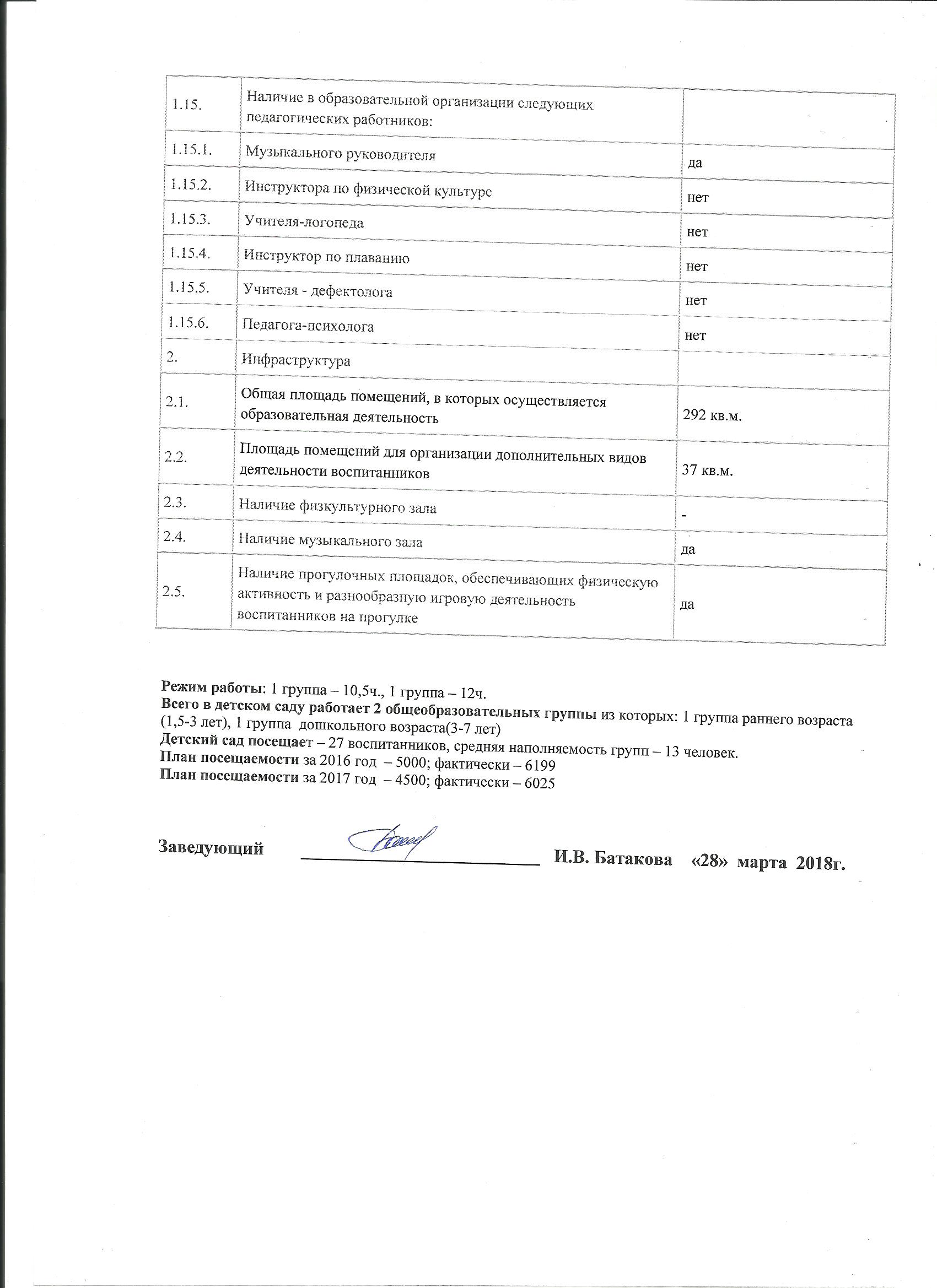 Группы здоровьяКоличество детейКоличество детейКоличество детей2014/20152015/20162016/2017I272324II564III2-1IV--1Показатели20162017Всего случаев заболеваний8262Детей ни разу не болевших22Индекс здоровья67№Показатели развитияГруппа раннего возраста «Малыши»Старшая группа «Непоседы»2017 уч. год (%)1Уровень развития интегративных качеств9310097,8Высшая категория1 категорияСоответствие занимаемой должностиНе аттестованы1чел.5 чел.--№Ф.И.О.должностьобразованиекатегорияПед.стаж1Батакова И.В.Заведующийвысшеепервая232Гилева О.Н.Воспитательвысшеепервая53Зеткина С.Е.Воспитательвысшеепервая114Ливинцова Г.П.Воспитательсреднеепервая275Чупахина Н.А.Воспитательвысшеепервая156Степочкина Е.А.Музыкальный руководительвысшеевысшая9     N п/пПоказателиЕдиница измерения1.Образовательная деятельность1.1.Общая численность воспитанников, осваивающих образовательную программу дошкольного образования, в том числе:27 человек1.1.1.В режиме полного дня (8-12 часов)27 человек1.1.2.В режиме кратковременного пребывания (3-5 часов)-1.1.3.В семейной дошкольной группе-1.1.4.В форме семейного образования с психолого-педагогическим сопровождением на базе дошкольной образовательной организации-1.2.Общая численность воспитанников в возрасте до 3 лет7 человек1.3.Общая численность воспитанников в возрасте от 3 до 8 лет20 человека1.4.Численность/удельный вес численности воспитанников в общей численности воспитанников, получающих услуги присмотра и ухода:1.4.1.В режиме полного дня (8-12 часов)27 человека/  100%1.4.2В режиме продленного дня (12-14 часов)-1.4.3.В режиме круглосуточного пребывания-1.5.Численность/удельный вес численности воспитанников с ограниченными возможностями здоровья в общей численности воспитанников, получающих услуги:1.5.1.По коррекции недостатков в физическом и (или) психическом развитии-1.5.2.По освоению образовательной программы дошкольного образования271.5.3.По присмотру и уходу-1.6.Средний показатель пропущенных дней при посещении дошкольной образовательной организации по болезни на одного воспитанника1,01 дней1.7.Общая численность педагогических работников, в том числе:5 человек1.7.1.Численность/удельный вес численности педагогических работников, имеющих высшее образование4 человека/ 80%1.7.2Численность/удельный вес численности педагогических работников, имеющих высшее образование педагогической направленности (профиля)4 человек/  80%1.7.3.Численность/удельный вес численности педагогических работников, имеющих среднее профессиональное образование1 человек/ 20%1.7.4.Численность/удельный вес численности педагогических работников, имеющих среднее профессиональное образование педагогической направленности (профиля)1человек/ 20%1.8.Численность/удельный вес численности педагогических работников, которым по результатам аттестации присвоена квалификационная категория, в общей численности педагогических работников, в том числе:4 человека / 80%1.8.1.Высшая11.8.2.Первая4 человек/ 80%1.9.Численность/удельный вес численности педагогических работников в общей численности педагогических работников, педагогический стаж работы которых составляет:1.9.1.До 5 лет1 человек/ 20%1.9.2.Свыше 30 лет2 человека/ 40%1.10.Численность/удельный вес численности педагогических работников в общей численности педагогических работников в возрасте до 30 лет2 человек/ 40%1.11.Численность/удельный вес численности педагогических работников в общей численности педагогических работников в возрасте от 55 лет-1.12.Численность/удельный вес численности педагогических и административно-хозяйственных работников, прошедших за последние 5 лет повышение квалификации/профессиональную переподготовку по профилю педагогической деятельности или иной осуществляемой в образовательной организации деятельности, в общей численности педагогических и административно-хозяйственных работников7 человека/ 38%1.13.Численность/удельный вес численности педагогических и административно-хозяйственных работников, прошедших повышение квалификации по применению в образовательном процессе федеральных государственных образовательных стандартов в общей численности педагогических и административно-хозяйственных работников5 человек/ 27%1.14.Соотношение "педагогический работник/воспитанник" в дошкольной образовательной организации1человек/ 2 человек1.15.Наличие в образовательной организации следующих педагогических работников:1.15.1.Музыкального руководителяда1.15.2.Инструктора по физической культуренет1.15.3.Учителя-логопеданет1.15.4.Инструктор по плаваниюнет1.15.5.Учителя - дефектологанет1.15.6.Педагога-психологанет2.Инфраструктура2.1.Общая площадь помещений, в которых осуществляется образовательная деятельность292 кв.м.2.2.Площадь помещений для организации дополнительных видов деятельности воспитанников37 кв.м.2.3.Наличие физкультурного зала-2.4.Наличие музыкального залада2.5.Наличие прогулочных площадок, обеспечивающих физическую активность и разнообразную игровую деятельность воспитанников на прогулкеда